Jeudi 30 avril 2020Matin 1- Dictée flash du jour 3Leur dicter et à faire dans le cahier violet puis corriger les fautes en vert.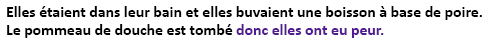 2- Etude De la Langue, EDL jour 3 :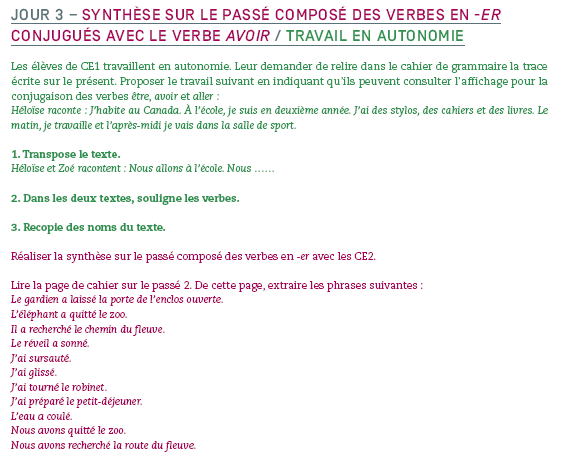 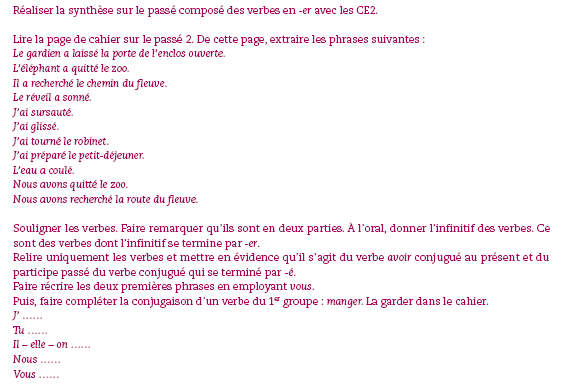 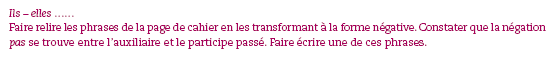 3- Mathématiques   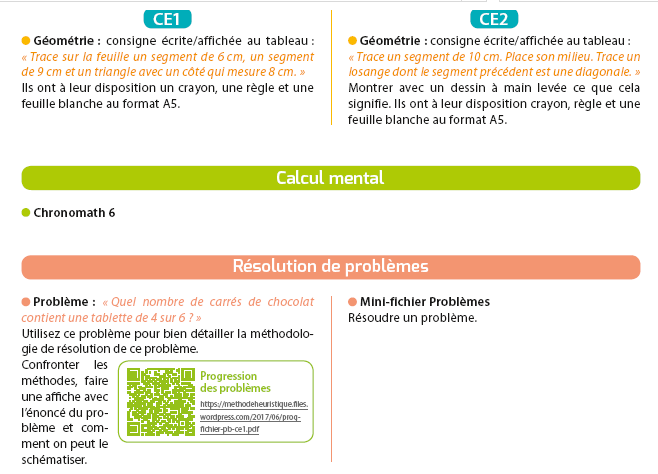 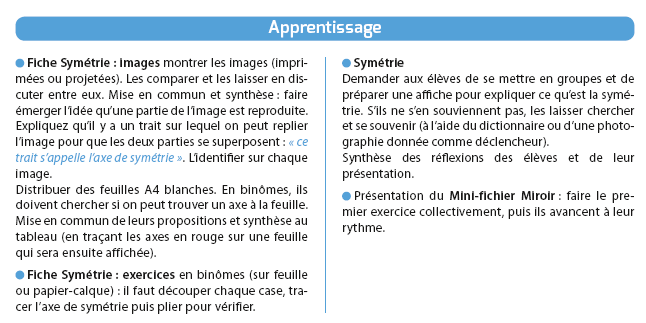 Après-midi1- 30 minutes de lecture2- Sciences : 		http://soutien67.free.fr/svt/terre/eau/eau.htmRegarder sur le site suivant les parties : L'eau en chiffres et L'accès à l'eau plus faire les activités.3- Ecriture :	Avancer d’une page dans le cahier d’écriture.